Membership Application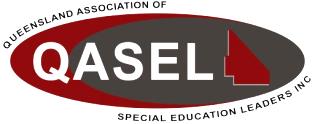 Payment Options (Note: Payroll deduction is preferred). Remember: Your membership is Tax Deductible Member DetailsMember DetailsFirst NameSurnameEmployee NumberEmail Address (work)Alternative Email Address (personal)Phone Number (work)Mobile NumberSchool DetailsSchool DetailsSchool DetailsSchool DetailsSchool/Location NamePostal AddressRegionType of School/Program/ FacilityAny additional informationMembership Type (refer to table below)Membership Type (refer to table below)Aspirant Member$150.00$150.00$5.77/fortnightAssociate Member$150.00$150.00$5.77/fortnightAffiliate Member$150.00$150.00$5.77/fortnightPast Service Member$150.00$150.00$5.77/fortnightHead of Program Level 1 – Stream 2 (HODC, HOD, GO, HOSES 2)$180.00$180.00$6.92/fortnightPrincipal Level 1 – Stream 3$180.00$180.00$6.92/fortnightHead of Program Level 2 – Stream 2 (SGO, HOSES 3)$200.00$200.00$7.70/fortnightPrincipal Level 2        – Stream 3$220.00$220.00$8.46/fortnightDeputy Principal        – Stream 3$250.00$250.00$9.62/fortnightPrincipal Level 3        – Stream 3  $250.00$250.00$9.62/fortnightPrincipal Level 4        – Stream 3$300.00$300.00$11.54/fortnightPrincipal Level 5        – Stream 3$350.00$350.00$13.46/fortnightPrincipal Level 6        – Stream 3$400.00$400.00$15.40/fortnightPrincipal Level 7 - 10 – Stream 3$450.00$450.00$17.30/fortnightMember TypeRolesMembership EntitlementsOrdinary MembershipPrincipals, Deputy Principals, Heads of Special Education Services, Heads of Curriculum, and other classified officers in Queensland State school leadership in special education. Positions may be substantive, acting for over 1 semester or formerly held (e.g. moved to positions in regional offices, central office or on secondment). Nominate themselves for election to the Executive, Management Committee or State Council.Vote for the election of Executive, Management Committee or State Council.Attend and vote at Annual and Special General Meetings.Aspirant MembershipAspirant Membership may be granted to employees of Education Queensland who are currently fulfilling leadership positions in special education and/or actively seeking promotion to any of the positions listed in the Ordinary Membership.Attend General, Annual and Special General meetings and contribute to the discussions.Receive correspondence to all members and have members’ access to the Association’s website.Utilise members’ rates at professional development activities and conferences. Cannot nominate themselves for election to the Executive, Management Committee or State Council.Cannot vote for the election of Executive, Management Committee or State Council.Cannot vote at State Council, Annual and Special General Meetings.Associate MembershipSpecial education leaders who are not working in Queensland state schools.  Membership will be determined by the Management Committee on a case-by-case basis.Attend General, Annual and Special General meetings and contribute to the discussions.Receive correspondence to all members and have members’ access to the Association’s website.Utilise members’ rates at professional development activities and conferences. Cannot nominate themselves for election to the Executive, Management Committee or State Council.Cannot vote for the election of Executive, Management Committee or State Council.Cannot vote at State Council, Annual and Special General Meetings.Affiliate MembershipAffiliate Membership may be granted to Full Ordinary or Life Members of the Queensland Association of State School Principals (QASSP), the Queensland Secondary Principals Association (QSPA), the Queensland Association of Combined Sector Leaders (QACSL), or other national or international government sector school special education leaders associations.Attend General, Annual and Special General meetings and contribute to the discussions.Receive correspondence to all members and have members’ access to the Association’s website.Utilise members’ rates at professional development activities and conferences. Cannot nominate themselves for election to the Executive, Management Committee or State Council.Cannot vote for the election of Executive, Management Committee or State Council.Cannot vote at State Council, Annual and Special General Meetings.Payroll Deduction: This payment method is preferred as it reduces QASEL’s administrative time and costs, allowing us to focus more of our resources on supporting our members.Step 1. Complete Payroll Deduction Form.Step 2. Email Payroll Deduction Form to your regional payroll office (refer to table below) and remember to CC bm@qasel.org.au  Direct Debit/Transfer: BANK:  Commonwealth BankBSB:  064-151Account Number:  10140412Account Name:  Queensland Association of Special Education LeadersPlease include Membership, Surname & Initial and Email Receipt to bm@qasel.org.auIf you have any queries regarding the processing of your payment please contact:Brandon Mackay, QASEL Business Manager bm@qasel.org.au  Thank you.